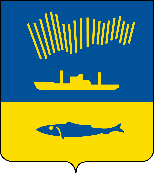 АДМИНИСТРАЦИЯ ГОРОДА МУРМАНСКАП О С Т А Н О В Л Е Н И Е 01.03.2022                                                                                                        № 483В соответствии с Жилищным кодексом Российской Федерации, Федеральным законом от 06.10.2003 № 131-ФЗ «Об общих принципах организации местного самоуправления в Российской Федерации», Законом Мурманской области от 24.06.2013 № 1629-01-ЗМО «Об отдельных вопросах организации и проведения капитального ремонта общего имущества в многоквартирных домах, расположенных на территории Мурманской области», Законом Мурманской области от 24.06.2013 № 1630-01-ЗМО «О специализированной некоммерческой организации «Фонд капитального ремонта общего имущества в многоквартирных домах в Мурманской области», постановлением Правительства Мурманской области от 31.03.2014 № 168-ПП «Об утверждении региональной программы капитального ремонта общего имущества в многоквартирных домах, расположенных на территории Мурманской области, на 2014 - 2043 годы» п о с т а н о в л я ю: 1. Формирование фонда капитального ремонта в отношении многоквартирных домов, собственники помещений в которых не выбрали способ формирования фонда капитального ремонта или выбранный ими способ не реализован, осуществлять на счете регионального оператора (некоммерческой организации «Фонд капитального ремонта общего имущества в многоквартирных домах в Мурманской области») согласно приложению к настоящему постановлению.2. Отменить постановления администрации города Мурманска:- от 02.02.2021 № 221 «О формировании фонда капитального ремонта общего имущества в многоквартирных домах, расположенных на территории города Мурманска, на счете регионального оператора», за исключением пункта 2;- от 05.03.2021 № 574 «О внесении изменений в приложение к постановлению администрации города Мурманска от 02.02.2021 № 221                «О формировании фонда капитального ремонта общего имущества в многоквартирных домах, расположенных на территории города Мурманска, на счете регионального оператора»;- от 27.04.2021 № 1127 «О внесении изменений в приложение к постановлению администрации города Мурманска от 02.02.2021 № 221               «О формировании фонда капитального ремонта общего имущества                         в многоквартирных домах, расположенных на территории города Мурманска, на счете регионального оператора» (в ред. постановления от 05.03.2021 № 574)»;- от 22.06.2021 № 1715 «О внесении изменений в приложение к постановлению администрации города Мурманска от 02.02.2021 № 221               «О формировании фонда капитального ремонта общего имущества                         в многоквартирных домах, расположенных на территории города Мурманска, на счете регионального оператора» (в ред. постановлений от 05.03.2021 № 574,        от 27.04.2021 № 1127)»;- от 14.10.2021 № 2587 «О внесении изменений в приложение к постановлению администрации города Мурманска от 02.02.2021 № 221              «О формировании фонда капитального ремонта общего имущества                        в многоквартирных домах, расположенных на территории города Мурманска, на счете регионального оператора» (в ред. постановлений от 05.03.2021 № 574,        от 27.04.2021 № 1127, от 22.06.2021 № 1715)»;- от 22.11.2021 № 2972 «О внесении изменений в приложение к постановлению администрации города Мурманска от 02.02.2021 № 221               «О формировании фонда капитального ремонта общего имущества                         в многоквартирных домах, расположенных на территории города Мурманска, на счете регионального оператора» (в ред. постановлений от 05.03.2021 № 574,        от 27.04.2021 № 1127, от 22.06.2021 № 1715, от 14.10.2021 № 2587)»;- от 29.12.2021 № 3435 «О внесении изменений в приложение к постановлению администрации города Мурманска от 02.02.2021 № 221                 «О формировании фонда капитального ремонта общего имущества                          в многоквартирных домах, расположенных на территории города Мурманска, на счете регионального оператора» (в ред. постановлений от 05.03.2021 № 574,        от 27.04.2021 № 1127, от 22.06.2021 № 1715, от 14.10.2021 № 2587, от 22.11.2021 № 2972)».3. Отделу информационно-технического обеспечения и защиты информации администрации города Мурманска (Кузьмин А.Н.) разместить настоящее постановление с приложением на официальном сайте администрации города Мурманска в сети Интернет.4. Редакции газеты «Вечерний Мурманск» (Хабаров В.А.) опубликовать настоящее постановление с приложением.5. Настоящее постановление вступает в силу со дня официального опубликования.6. Контроль за выполнением настоящего постановления возложить на первого заместителя главы администрации города Мурманска Доцник В.А.Временно исполняющий полномочияглавы администрации города Мурманска                                         В.А. Доцник                                                                              